www.slovenskafilatelia.skISSN 1338-209820 1 9	3S p ol o č n é 	v y d a n i e s	Č í n s k o ul’ u d o vo u 	re p u bl i k o uBronzová  falér a z  PodunajskY´ch Biskupíc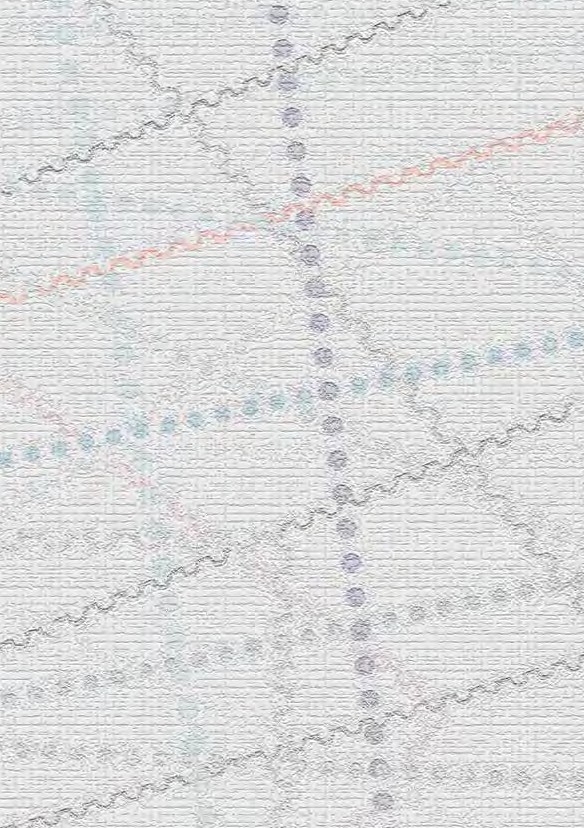 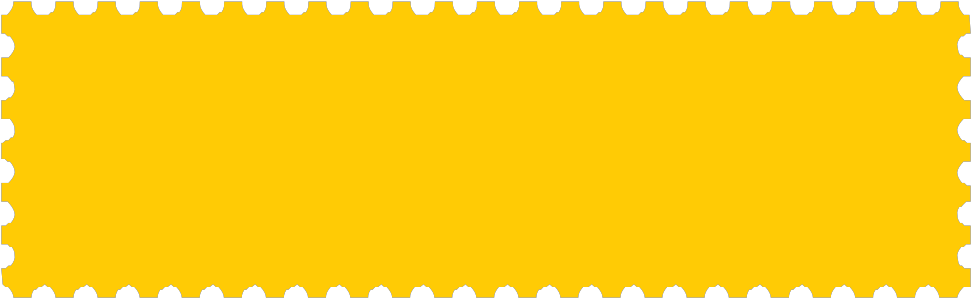 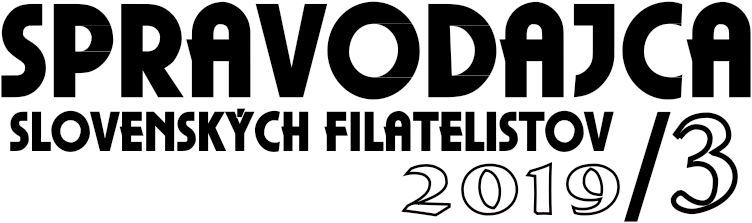 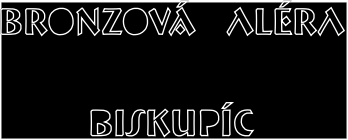 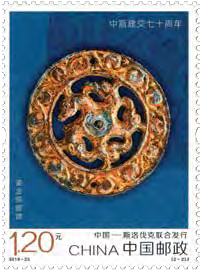 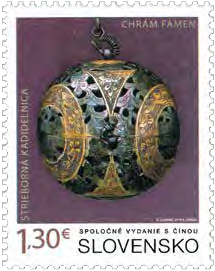 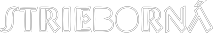 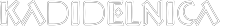 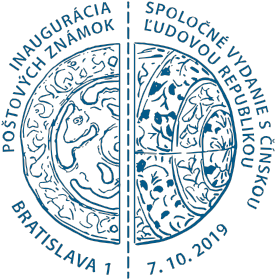 S trieborná  k adidelnica z  chr ámuFamen 	Známková tvorba Slovenskej republiky 2019 - III. štvrťrok 	28. 8. 2019 * 75. výročie SNP * príležitost- ná známka * N: P. Augustovič * OF Tis- kárna Hradištko * PL:  50 ZP, TF: 2 PL * papier FL * HZ 13 ½ * FDC N: P. Augusto- vič, OF BB print * náklad: 500 tis.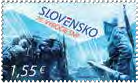 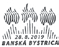 691) Delostrelci povstaleckej armády v boji691  1,55 € viacfarebná.................................... 1,55691  FDC   .............................................................. 2,45691  PaL    .............................................................. 1,616. 9. 2019 *  400.  v ýročie mučeníckej smrti troch svätých košických mučení- kov * príležitostná známka * N: M. Čap- ka, LR. J. Česla * OF Tiskárna Hradištko* PL:  50 ZP, TF: 2 PL * papier FL * HZ13 ½ * FDC N: M. Čapka, OF BB print *nák lad: 250 tis.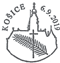 3. 9. 2019 * Bienále ilustrácií Bratislava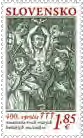 2019 * príležitostná známka * N: V. Ros- toka * OF Tiskárna Hradištko * PL: 35 ZP, TF: ? PL * samolepiaci papier BP * vlnitý výsek, ZP na PL oddelené čiarkovým prie- sekom 5 * FDC N: V. Rostoka, OF BB print* náklad: 350 tis.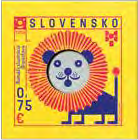 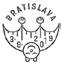 692) Pôvodná kresba V. Rostoku692  0,75 € viacfarebná .................................... 0,75692  FDC   .............................................................. 1,65692  NL     .............................................................. 0,91693) Ilustrácia z knihy Ungaricae Sanctitatis Indicia z r. 1737693  1,85 € červenohnedá, čierna.................... 1,85693  FDC   .............................................................. 2,7510. 9. 2019 * 100. výročie Parížskej mie- rovej konferencie * príležitostná známka* N: V. Rostoka * OF Tiskárna Hradištko * PL: 50 ZP, TF: 2 PL * papier FL * HZ 13 ½ * FDC N: V. Rostoka, OF BB print * náklad:250 tis.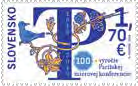 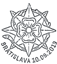 694) Symbolická kresba694  1,70 € viacfarebná ...................................  1,70694  FDC   ..............................................................2,60OBSAHÚvodníkSmelo a hrdo po ceste Slovenskej filatelie ................................4Dokumenty ZSF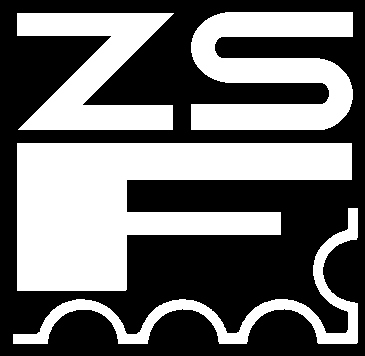 Vydáva ZSF v Bratislave pre vnútornú potrebuAdresa redakcie: Sekretariát ZSF Radlinského 9812 11 BratislavaMobil: 0911 289 346E-mail: zsfslov@gmail.comRedakčná rada:Vladimír Jankovič - zastupu- júci predsedaZdeněk Baliga, Ján Mička, Jozef Oško, Jozef VangelRedakcia:Zdeněk Baliga - šéfredaktor, Iveta ValaškováGrafická úprava: Vydavateľstvo a grafické štúdiomobil:  0915 80 50 20WEB: www.lacna-tlac.skRočník: XXI.Číslo: 3/2019Náklad: 200 ksStrán: 32Uzávierka: 12.11.2019Dané do tlače: 15.11.2019Vyšlo: 19.11.2019ISSN 1338-2098Uznesenie z Rady ZSF zo dňa 7.9.2019 .....................................6Zápisnica z 2. Snemu ZSF v TT zo dňa 28.9.2019...................6Uznesenie z 2. Snemu ZSF v TT zo dňa 28.9.2019................15Uznesenie zo zasadnutia Rady ZSF zo dňa 24.10.2019........17Stanovy ZSF ................................................................................19Slovenská známkaEmisný plán slovenských poštových známokna rok 2020................................................................................. 26Z klubov a regiónov100 rokov slovenského gymnázia Jána Kollárav Báčskom Petrovci ........................................................................... 28O drotároch a drotárstve trochu inak ...........................................29Spoločenská kronikaNáš rov........................................................................................ 30ÚVODNíkSmelo a hrdo po  cesteSlovenskej filatelieMilí priatelia,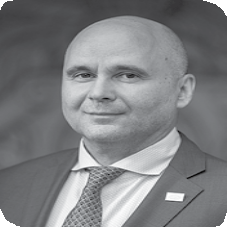 je mi cťou prvýkrát v našom oficiálnom zväzovom periodi- ku osloviť vás ako novozvolený predseda zväzu a aj na tomto mieste sa vám chcem ešte raz poďakovať   za  vašu  podporu a dôveru. Zároveň vás chcem ubezpečiť, že budem hájiť záuj- my každého jedného člena bez ohľadu  na to, či ma v mojomúsilí o nové smerovanie zväzu v počiat- koch podporil alebo mal prípadne iný ná- zor. V tejto súvislosti je aj tento úvodník poňatý ako príhovor a výzva ku všetkým členom, ale vzhľadom na obrovské množ- stvo práce, ktoré na vytýčenej ceste ešte len čaká, má skôr pracovný ako slávnost- ný charakter.Keďže medzičasom už Rada usilovne pracuje na uskutočňovaní novej koncep- cie (zatiaľ sme mali dve zasadnutia Rady a tretie chceme stihnúť ešte v závere tohto roku), pričom v Rade dochádza ku vzácnej názorovej zhode, s veľmi konštruktívnym prístupom  zo strany všetkých jej členov, dovolím si hovoriť aj za Radu ako jej pred- seda a konštatovať, že na výzvy, ktoré nás v súvislosti s pripravovanými zmenami čakajú, sa tešíme a vynasnažíme sa ich v čo najkratšom čase zrealizovať tak, aby zväz mohol  nielen prežívať  a prežiť,  ale aby sa mohol rozvíjať a aby členstvo v ňom predstavovalo česť, prestíž, hrdosť, radosť a filatelistickú zábavu, čo je asi túžbou každého jeho člena.Rada po novom schválila zriadenie šiestich komisií a rozdelila oblasti pôsobe-nia jednotlivých jej členov, o čom sa vás snažíme čo naj- aktuálnejšie informovať na našom zväzovom webe, ale aj v Spravodajcovi formou uverejnenia prijatých uzne- sení Rady. V záujme čo naj- efektívnejšieho  prístupu   je na webe aj v Spravodajcovi uverejnený priamy kontakt na každého z členov Rady,takže s vašimi podnetmi, pripomienkami, nápadmi,  prípadne  inými  informáciami sa môžete obrátiť priamo na člena Rady, ktorý má danú oblasť na starosť. Privíta- me akúkoľvek aktivitu a vyzývame všet- kých členov, aby sa, pokiaľ  majú záujem a chuť zapojiť sa do činnosti zväzu, prihlá- sili do tej – ktorej komisie alebo k ďalším aktivitám: porotcovstvo, vystavovateľ- stvo, znalectvo, účasť v medzinárodných štruktúrach FEPA, FIP, práca s mládežou, časopis, prípadne  zaslali len nápady  na zlepšenie.Podstatnou súčasťou novej koncepcie smerovania zväzu je priama komunikácia členov s vedením, kde sa snažíme o to, aby sa aktuálne informácie nedostávali k vám oneskorene, skreslene, prípadne vôbec, takže za ideálny považujeme stav, keď člen Rady zodpovedný za túto oblasť bude mať k dispozícii kontakt na každého jedného člena, pričom, samozrejme, v plnom roz- sahu  zaručí  ochranu   osobných  údajov a zabráni akémukoľvek zneužitiu týchto údajov. K splneniu tejto vízie je ale pocho- piteľne potrebná vôľa, ochota a spolupráca každého z vás.ÚVODNíkV súčasnosti prioritne riešime financo- vanie zväzu, keďže toto je v kolapsovom stave. Napriek tomu určite nepristúpime na žiadne prvoplánové riešenia, takže členský príspevok zostáva aj naďalej v nezmenenej výške. Už po prvých rokovaniach s našimi najvýznamnejšími partnermi môžeme po- vedať, že sa nám podarilo dosiahnuť prísľub aspoň určitého zvýšenia príjmovej časti nášho rozpočtu, takže zväzu by sa v budú- com roku mohlo o čosi ľahšie dýchať. To ale považujeme len za začiatok a následne sa budeme snažiť o ďalšie zvyšovanie našich príjmov tak, aby zamýšľaný  rozvoj bol aj finančne pokrytý, bez čoho si ho vieme len veľmi ťažko predstaviť. Aj pri financiách ale opäť vidíme priestor aj pre každého člena zväzu. Sme organizácia, ktorá môže prijať2% dane z príjmu, pričom podstatnú časť z takejto prijatej čiastky chceme dať adres- ne do dispozície člena, ktorý takýto prí- jem zabezpečil, a tým oceniť jeho aktivitu a podporiť jeho činnosť.Stojíme na začiatku novej etapy fungo- vania zväzu, čiže aj na začiatku obrovské-ho množstva práce. Týmto teda ešte raz vyzývame každého člena, ktorý sa chce podieľať na rozvoji zväzu, aby priložil ruku k dielu. Prostredníctvom ktorého- koľvek člena Rady alebo sekretariátu daj- te o sebe vedieť a pomôžte ukázať, že byť členom zväzu je nielen stavovská česť, ale najmä, že to je radosť z filatelie, možnosť osobnostného odborného rastu a v nepos- lednom rade aj výhoda oproti ostatným filatelistom, čo je konečným cieľom nové- ho prístupu.Tém a problémov vo zväze, ktoré tre- ba vyriešiť je, samozrejme, podstatne viac a čo i len poukázať na všetky, by zabralo asi mnoho stránok nášho časopisu, ale ve- rím, že postupne budeme otvárať  všetky témy a že už čoskoro sa k vám prihovo- rím s tým, že budem prezentovať dosiah- nuté výsledky a vy tak, obrazne povediac„v priamom prenose“, budete súčasťou (dúfam, že v značnej miere aj aktívnou) zlepšení a zmien, ktoré na nás čakajú.Dr. Pavol Lazar, predseda ZSFRedakčná poznámkailí čitatelia Spravodajcu, dovoľte, aby sme sa Vám ospravedlnili za meška-nie tohto čísla. Nebolo zapríčinené ani tech- nickými, ani organizačnými problémami. Meškáme dôvodu, že Vás chceme infor- movať o prvom zasadnutí novej Rady ZSF. Práve z uverejnených dokumentov a uzne- sení sa viac dozviete o výrazných zmenách, ktorými ZSF po 2. Sneme prechádza a musí prejsť.  Zásah (zrušenie ZKF) bol natoľko veľký,  že si vyžiadal prepracovanie skoro všetkých záväzných dokumentov, podľa ktorých sa riadi chod nášho Zväzu.Preto aj toto číslo nášho periodika je viac zamerané na dokumenty ZSF, ktoré sme pod- ľa uznesenia 2. Snemu povinní uverejniť, než na články z filatelie. No nemusíte sa obávať, zaujímavé čítanie zo všetkých oblastí nášho zberateľského záujmu prinesie nasledujúce číslo Spravodajcu, ktoré už tradične bude vydané ku Dňu slovenskej známky a filatelie, to je 18. decembra 2019. V ňom si prečítate niečo z kuchyne Námetovej komisie MDV či zamyslenie sa nad emisným plánom slo- venských známok na rok 2020. Nebudú tam chýbať informácie k výstavám, články z poš- tovej histórie. Veľmi zaujímavý článok bude aj z filokartie.- redakcia -UZNESENIEzo 17.  zasadnutia Rady ZSF konaného dňa  7. 9. 2019 v BratislaveI. RADA ZSF BERIE NA VEDOMIE:1) Plnenie  provizórneho  rozpočtu  ZSFk 31. 7. 20192) Ukončenie  funkcie  predsedu  Komi- sie mládeže ZSF Ing. Josefa Rančáka k 28. 9. 20193) List KF 53-19 Žilina k vyjadreniu saZKF SsR ZSF4) List RK ZSF k listu KF 53-19 Žilina5) Prepracovaný návrh Stanov a Voleb- ného poriadku ZSFII. RADA ZSF ScHVAľUjE:1) Predsedu komisie pre udelenie Ceny ZSF za rok 2018 Ing. Miroslava Bach- ratého a členov Ing. Josefa Rančáka, Miloša Teťuľu2) Návrh   programu   na   uskutočnenie2. Snemu ZSF podľa bodu 5. tejto zá- pisniceIII. RADA ZSF UklADá:1) Navrhnúť  dvoch zapisovateľov,  členov mandátovej komisie, volebnej komisie, návrhovej komisie po troch a dvoch ove-rovateľov zápisnice, po jednom z delegá- tov ZKF s hlasom rozhodujúcim Zodpovední: Ing. M. Bachratý, Ing. Z. Baliga, Ing. J. Vangel, CSc. a M. Ňaršík Termín: 13. 9. 20192) Opraviť  gramatické chyby v Návrhu Stanov a Volebného poriadku ZSF Zodpovedný: navrhovateľ RNDr. Pavol LazarTermín: 13. 9. 20193) Zistiť   možnosť   prítomnosti   notára z Trenčína na osvedčenie zápisnice z 2. Snemu ZSF na základe Zákona 83 z 27. marca 1990 o združovaní občanov Zodpovedný: predseda ZSFTermín: 20. 9. 20194) Vypracovať Plán práce ZSF na ďalšie obdobie a ďalšie smery činnosti ZSF v rámcovom prevedeníZodpovedný: RNDr. Pavol LazarTermín: 20. 9. 20195) Pripraviť  ďakovné  listy pre  ocenenéKF a jednotlivcov Zodpovedný: predseda ZSF Termín: 26. 9. 2019ZÁPISNICAz 2 . Snemu ZSF konaného dňa  28.  septembra 2019 v TrenčínePrítomní: Podľa priloženej zápisniceProgram:1. Otvorenie rokovania2. Voľ ba pracovných orgánov 2. SnemuZSF:- zapisovateľov- pracovného predsedníctva- mandátovej komisie- volebnej komisie- návrhovej komisie- overovateľov zápisnice- skrutátorov3. Schválenie programu  a  rokovacieho poriadku4. Správa mandátovej komisie5. Správa o činnosti ZSF za hodnotiace obdobie6. Správa o hospodárení ZSF za hodno- tiace obdobie7. Správa revíznej komisie ZSF8. Návrh Stanov a Volebného poriadkuZSF9. Odovzdanie ocenení Radou ZSF (50 rokov ZSF)10. Príhovory hostí11. Prestávka12. Diskusia k predloženým dokumentom13. Hlasovanie o návrhu Stanov a Voleb- ného poriadku ZSF14. Predstavenie kandidátov na predseduZSF15. Predstavenie  kandidátov   za  členovRady a RK ZSF16. Voľ ba predsedu ZSF, členov Rady ZSFa RK ZSF17. Prestávka18. Správa volebnej komisie19. Plán  práce  ZSF  na  ďalšie  obdobie a ďalšie smery činnosti ZSF20. Návrh na uznesenie z 2. Snemu ZSF21. Záver a ukončenie rokovania 2. SnemuZSF1. Rokovanie 2. Snemu ZSF otvoril Ing.Miroslav Bachratý, privítal delegátov, hostí a primátora mesta Trenčín Mgr. Richarda Rybníčka, ktorý pozdravil snemovanie ZSF a poprial mu úspešné rokovanie.2. Delegáti  s  hlasom  rozhodujúcim  si zvolili do pracovných orgánov 2. Sne- mu ZSF:- pracovné predsedníctvo v zložení: Miroslav Ňaršík, Ing. Zdeněk Baliga, Ing. Miroslav Bachratý, Ladislav Hölc, Mgr. Richard Rybníček- mandátovú  komisiu v zložení: Ing. Ján Marenčík, Ing. Ján Šuba a Ing. Jo- sef Rančák- volebnú komisiu v zložení: MUDr. Peter Osuský, František Divok, Ing. Otto Piszton a Ľubomír Adamčiak- návrhovú komisiu v zložení: Rasti- slav Ovšonka, Ing. Ján Maniaček a La- dislav Hölc- overovateľov zápisnice v zložení: RNDr. Pavol Lazar a PaedDr. Jozef Oško- skrutátorov: Doc. Ing. Ľubomír Floch, PhD., Rastislav Ovšonka, Ing. Ján Rušin- zapisovateľov: Miroslav Ňaršík a Ing. Pavel LaukoJednotlivé komisie si zvolili predsedov komisií, ktorí prednesú správy o vyko- nanej práci.3. Po predložení návrhu programu pred- sedajúcim bol jednomyseľne schvá- lený program 2. Snemu ZSF, ktorý je uvedený hore vyššie. Následne bol schválený aj rokovací poriadok 2. Sne- mu ZSF.4. Predseda mandátovej komisie 2. Sne- mu ZSF Ing. Ján Marenčík predniesol správu mandátovej komisie. ZKF ZSF na 2. Snemoch ZKF ZSF si zvolili 34 delegátov s hlasom rozhodujúcim. Na2. Sneme ZSF je prítomných 33 delegá- tov, čo predstavuje 97,05 % prítomných delegátov s hlasom rozhodujúcim. Ne- prítomný  bol Mgr. Ján Mička ospra- vedlnený z dôvodu choroby. Prítomní boli aj 3 delegáti s hlasom poradnýmDelegáti pri schvaľovaní programu 2. Snemu ZSF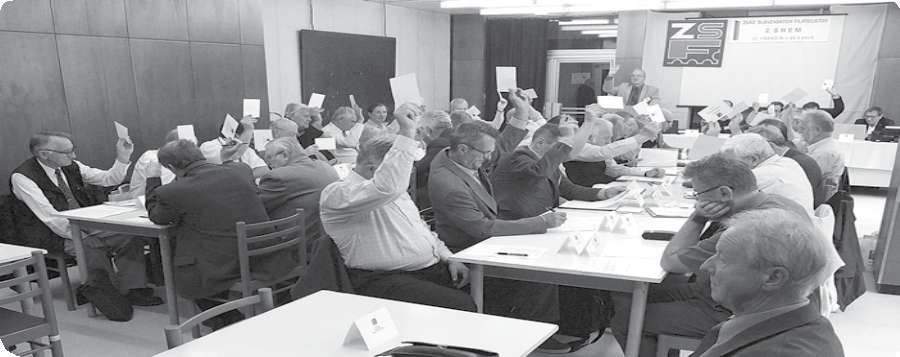 a 3 hostia. Mandátová komisia konšta- tovala, že 2. Snem ZSF je uznášania- schopný. Správa mandátovej komisie je prílohou tejto zápisnice.5. Predseda ZSF Miroslav Ňaršík pred- niesol Správu o činnosti ZSF za hod- notiace obdobie. Správa o činnosti ZSF je prílohou tejto zápisnice.6. Nakoľ ko ZSF nemal  hospodára,  úč- tovné denníky  spracovával predseda ZSF spolu s tajomníčkou ZSF pani Ive- tou Valaškovou a vedúcou novinkovej služby pani Alžbetou Köglerovou. Správu o hospodárení  ZSF za obdo- bie rokov 2015 až 2018 dostali delegáti elektronickou poštou, ktorá je prílo- hou tejto zápisnice.7. Správu RK ZSF predniesol predseda RK ZSF Ladislav Hölc. Správa RK je prílohou tejto zápisnice.8. Návrh Stanov a Volebného poriadku ZSF prezentoval Ing. Miroslav Bach- ratý a navrhovateľ RNDr. Pavol Lazar.Návrhy a Dôvodovú správu dostali všetci delegáti elektronickou poštou.9. Predseda  ZSF Miroslav Ňaršík, Ing. Miroslav Bachratý a Ing. Zdeněk Ba- liga odovzdali ocenenia pri príležitosti50. výročia ustanovenia ZSF. Ocene- nie prevzali 3 delegáti ustanovujúceho zasadnutia ZSF PaedDr. Jozef Oško, RNDr. Marián Šťasný a pre neprítom- nosť pána Jána Nyékiho ocenenie pre- vzal a odovzdá Ing. Zdeněk Baliga.Pri príležitosti 50. výročia ZSF prevza- li ocenenia KMF a ich vedúci, kluby fi- latelistov a členovia ZSF.Predseda Komisie pre udelenie Ceny ZSF Ing. Miroslav Bachratý obozná- mil prítomných s udelením Ceny ZSF za rok 2018 PaedDr. Jozefovi Oškovi. Poďakoval mu za jeho celoživotnú prácu s mládežou.10. Príhovory hostí- Dp. ján Vallo, predseda Spoločen- stva sv. Gabriela, pozdravil rokovaniePracovné predsedníctvo 2. Snemu ZSF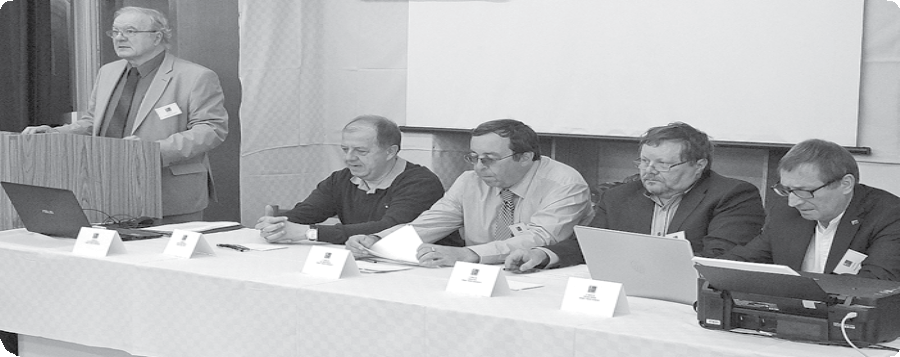 a predstavil SSG na Slovensku, vyzdvi- hol dobrú spoluprácu so ZSF.- Ing. Otto Piszton, tajomník Sloven- skej filatelistickej akadémie, v zastú- pení predsedu SFA pozdravil rokovanie.- Ing. Miroslav Gerec, predseda ko- misie československej a slovenskej známky ZSF, pozdravil rokovanie, zároveň poukázal na existenciu Spol- ku košických filatelistov a žiadal, aby sa zväz pokúsil získať týchto filatelis- tov - nečlenov za členov ZSF.- MUDr. Peter Osuský, PhD., v za- stúpení predsedu Spoločnosti olym- pijských a športových zberateľov po- zdravil rokovanie.11. Prestávka sa uskutočnila po prvej čas- ti diskusie, nakoľ ko snemovanie bolo pred časovým plánom snemu urče- ným na prestávku.12. Diskusia:- Peter Mach, kF 52-44 Senica, 4 čle- novia KF, výbor KF nie je možné zložiť.- Ing. jozef Vangel, cSc.,  KF 53-58Žilina, problém KF riešil ZKF, infor- movanosť KF.- Ing. karol Milan, kF 52-19 trenčín, správca skladu ZSF, oprava líšt, hliní- kové profily z Ba, nezáujem o výstavné rámy, majetok ZSF - sklad výstavné- ho zariadenia, výstavné zariadenie spravuje  podľa  najlepšieho  vedomia a svedomia, za čo nedostal nič, ale si nesťažuje.- František Divok, kF 54-03 Spišská Nová Ves, poukázal na to, že v minu- losti sa uskutočnilo až 6 výstav ročne a teraz 3 za 4 roky, nie je postupnosť výstav podľa tried, navrhoval predĺžiť platnosť  hodnotenia  exponátov na  7 až 10 rokov a upozornil na ubúdanie porotcov a nedostatočnú prácu s kan- didátmi.- RNDr. Vojtech jankovič, PhD., predseda komisie námetovej filatelie a komisie porotcov ZSF, vyzval KFDelegáti 2. Snemu ZSF počas rokovania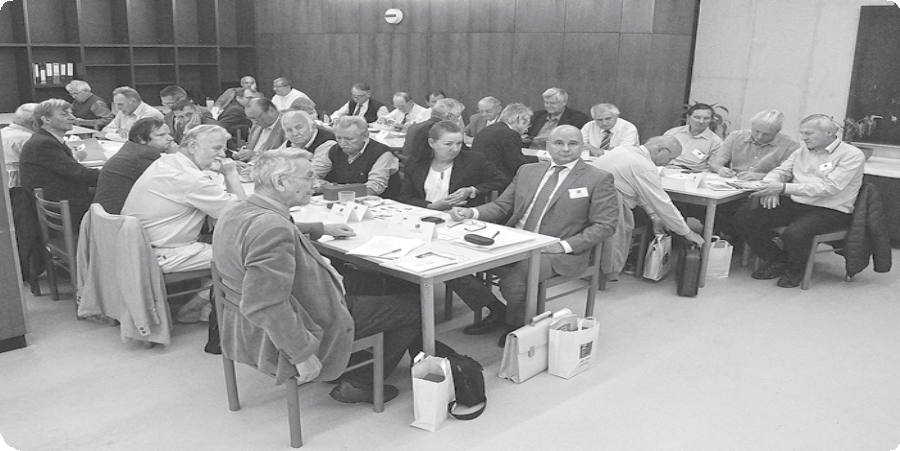 na organizovanie výstav, odporučil robiť výstavy pre všetky triedy naraz a kvalifikáciu, SČF zruší 2. stupeň vý- stavy. Potrebná novelizácia Výstavné- ho poriadku ZSF, nefunguje Komisia porotcov ZSF.- Ing. Miroslav Bachratý, kF 51-28Ba, dá sa vystavovať aj v zahraničí na súťažných výstavách v okolitých kraji- nách - Maďarsko, Česko a Rakúsko.- PaedDr. jozef Oško, kF 53- 06 lip- tovský Mikuláš, poďakoval za ocene- nie, ktoré sa mu dostalo, čo si nesmier- ne váži, hovoril o aktivitách Klubu filatelistov v Liptovskom Mikuláši.11. Prestávka na obed. Po prestávke po- kračovala diskusia, vedenie rokovania prevzal Ing. Zdeněk Baliga.12. Diskusia:- Ing. Zdeněk Baliga, kF 54-12 kež- marok, odovzdal pozdrav od p. Jána Nyékiho.- Doc. Ing. ľubomír Floch, PhD., kF51-09 Ba, jeho účasť na poslednom sne- me ZSF, bola to jeho ľudská škola, 10 rokov predsedom ZSF, úlohou mu bolo slúžiť, prejavil vďaku a úctu odchádza- júcemu predsedovi a navrhol mu udeliť titul Čestný predseda ZSF. Delegáti 2. Snemu ZSF hlasovaním jednomyseľne schválili udeliť tento titul.- Ing. jozef Vangel, kF 53-58 Žilina, požiadal o záchranu ZKF.- PaedDr. jozef Oško, kF 53-06 lip- tovský Mikuláš, ustanovujúce zasad- nutie, dnes je iná situácia s mládežou.- Doc. Ing. ľubomír Floch, PhD., kF51-09 Ba, pripomienky  k Stanováma Volebného poriadku  ZSF. V navr- hovaných Stanovách ZSF žiadal pre- formulovať  článok 1 bod 1, článok 2 bod 7 a bod 10, zmeniť článok 6 bod 1, zmeniť článok 6 bod 1, preformulovať článok 6 bod 3, článok 7 bod 3, článok7 bod 31 a článok 8 bod 2c. V navrho- vanom Volebnom poriadku ZSF žiadal vypustiť článok 4 bod 8 a bod 15, pre- formulovať článok 7 v bode 1 a vypus- tiť článok 8 bod 2 a 3.Po diskusii upustil od hlasovania o vy- konanie zmien v navrhovaných Stano- vách ZSF článku 2 bodu 7 a 10, článku6 bodu 3 a článku 7 bodu 3.- Ing. josef Rančák, kF 53-58 Žilina, hlasovanie k Stanovám a Volebného poriadku ZSF.- MUDr. František kováčik, kF 53-10 Dolný kubín, vyjadril sa k navr- hovaným Stanovám a Volebnému po- riadku ZSF.- RNDr. Pavol lazar, kF 51-34 Ba, na- vrhovateľ Stanov a Volebného poriad- ku ZSF, vyjadril sa k pripomienkam.13. Hlasovanie o návrhu Stanov a Voleb- ného poriadku ZSF.Hlasovanie  o  úplnom  znení  Stanov a Volebného poriadku  ZSF sa usku- točnilo po schvaľovaní jednotlivých pripomienok predložených Doc. Ing. Ľubomírom Flochom, PhD.Verejné hlasovanie viedol predsedajú- ci Ing. Zdeněk Baliga a hlasy delegátov sčítavali skrutátori. Hlasovalo 33 prí- tomných delegátov s hlasom rozhodu- júcim.Za plné znenie Stanov a Volebného poriadku ZSF hlasovalo 26 delegátov,6 delegátov bolo proti a 1 delegát sa zdržal hlasovania.Predstavenie sa RNDr. Pavla Lazara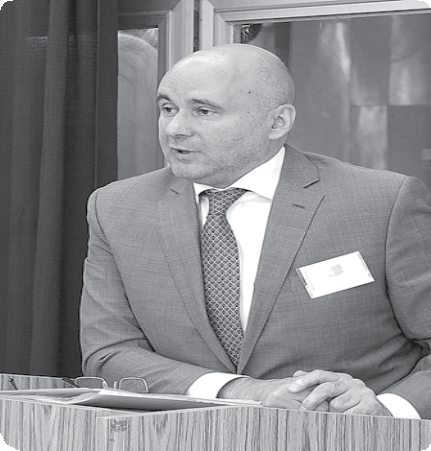 Stanovy a Volebný poriadok ZSF boli schválené 78,78 % hlasov.14. Predstavenie kandidátov na predseduZSF.Predstavil sa RNDr. Pavol Lazar ako jediný kandidát na predsedu ZSF: Narodený 13. marca 1963 v Bratislave, národnosť:  slovenská, štátna  prísluš- nosť SR, stav ženatý, rodinné pomery- jedno dieťa.Vzdelanie:1981 - 86 Prírodovedecká fakulta Uni- verzity Komenského v Bratislave, dok- torát.Pracovné pôsobenie :1986 - 93 odborný asistent na Prírodo- vedeckej fakulte UK.Od 1993 konzultant a súkromný pod- nikateľ v oblasti investícií.PaedDr. J. Oško pri preberaní ceny ZSF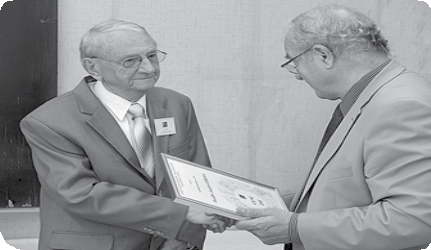 Profesijná orientácia: Interdisciplinárny systémový analytik. Pôsobenie v orgánoch:V priebehu rokov na rôznych vedúcich manažérskych pozíciách vo viacerých podnikateľských subjektoch, okrem iných aj2006  -  2007  podpredseda  dozornej rady BAT, a. s.,2006 – 2007 predseda dozornej radySPP – preprava (Eustream), a. s.,2011 – 2012 člen predstavenstva Kúpe- le Sliač, a. s.jazykové znalosti:Nemčina, ruština, angličtina. Odborné pôsobenie v zahraničí: Študijný pobyt Nemecko 8 mesiacov, Rakúsko 4 mesiace.Prednášky na odborných konferen- ciách - Španielsko (angl.), Rakúsko (nem.), Poľsko (angl.).Záujmová a spoločensko-prospešná činnosť:Športová činnosť:Od 1981 horolezec, 1987-88 člen re- prezentačného družstva SROrganizátor a vedúci viacerých horo- lezeckých expedícií (Ťan šan, Karako- ram, 5x Himaláje, Aljaška ...)1986 – 1992 predseda horolezeckého klubu Tatra Regena1987 – 1989 člen predsedníctva telový- chovnej jednoty Tatra Regena2012 – poverený vedením Slovenského zväzu bobistov2012 – konzultant Slovenského olym- pijského výboru1998 štátne vyznamenanie – Rad Ľu- dovíta Štúra III. triedy za mimoriad- ne významné zásluhy v oblasti športu a šírenie dobrého mena Slovenskej re- publiky v zahraničí.Zberateľská činnosť:Od  1979  filatelia  so  špecializáciouČeskoslovensko 1918 – 1939.Od roku 2014 vystavovateľ2015 – 2017 nominačné  výstavy pre osemrámový exponát (Žďár nad Sáza- vou 2015, Jihlava 2016, Praga Piccola2017, Brasília 2017)2018 svetová výstava PRAGA 2018, zlatá medailaČlen klubu  filatelistov ZSF 51 –  34BratislavaČlen  nemeckého  spolku  zberateľov československých známok Bundesgemeinschaft	TSCHECHO- SLOWAKEI e.V. im BDPh e.V.Člen anglickej spoločnosti Českoslo- venskej filatelieThe Czechoslovak Philatelic Society ofGreat Britain,Podpredseda  Prestige Philately ClubPragueViaceré odborné články v slovenských a českých periodikách a bulletinoch.Spoločensko-prospešná činnosť:1994 Zriaďovateľ a správca Nadácie KRIVÁŇ (zameraná  na  vedeckovýs- kumnú činnosť v medzinárodnom meradle v oblasti prírodných  a tech- nických vied, životného prostredia, zdravia a športu). S podporou Nadácie (Neinvestičného fondu) KRIVÁŇ boli dodnes vydané knihy a filmy.15.  Predstavenie  kandidátov  za  členovRady a RK ZSF.Postupne sa predstavili kandidáti za členov Rady ZSF:RNDr. Vojtech Jankovič, PhD., Rastislav Ovšonka, MVDr. Milan Šaj- galík, Ing. Jozef Vangel, CSc, a Ing. Zdeněk Baliga.Predstavili sa kandidáti  do RK ZSF: Ladislav Hölc,  Ing.  Peter  Lehotský a v zastúpení RNDr. Vojtech Jankovič, PhD., predstavil Ing. Martina Polov- ku, ktorý bol v tom čase na služobnej ceste v zahraničí a súhlasil s kandida- túrou.Keďže kandidátov bolo 5, kandidatúru do Rady ZSF stiahol Ing. Pavel Lauko. Predsedajúci vyzval delegátov, aby na- vrhli kandidáta do Rady ZSF z delegá- tov 2. Snemu ZSF.Návrhy na doplnenie členov Rady ZSF  podali   na   Františka   Divoka a na pani Danielu Schmidtovú, ktorí z pracovných dôvodov funkciu v rade odmietli.Delegáti potom navrhli za kandidáta MUDr. Františka Kováčika, ktorý pri- jal návrh a predstavil sa delegátom.16. Voľ ba  predsedu,  členov Rady a  RK ZSF.Predseda volebnej komisie MUDr. Peter  Osuský, PhD., navrhol  delegá-Predseda ZSF pri prednese Správy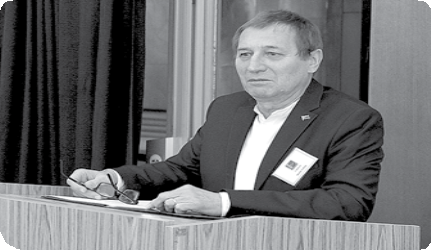 tom, aby sa voľ by konali aklamačne, nakoľ ko máme iba jedného kandidáta na predsedu, 6 kandidátov za členov Rady a 3 kandidátov do RK ZSF. Predsedajúci  dal  hlasovať  a  delegátischválili voľ by verejným aklamačnýmhlasovaním.Aklamačným hlasovaním bol zvolený za predsedu  RNDr. Pavol lazar  30 hlasmi a 3 sa zdržali hlasovania. Aklamačným hlasovaním boli zvolení členovia Rady ZSFRNDr. Vojtech jankovič, PhD. Rastislav OvšonkaMVDr. Milan Šajgalík Ing. jozef Vangel, cSc. Ing. Zdeněk BaligaMUDr. František kováčikpočtom 30 hlasov a 3 sa zdržali hlaso- vania.Aklamačným hlasovaním boli zvolení členovia RK ZSFladislav HölcIng. Peter lehockýIng. Martin Polovka, PhD.,31 hlasmi a 2 sa zdržali hlasovania.Organizátori 2. Snemu ZSF Ing. Karol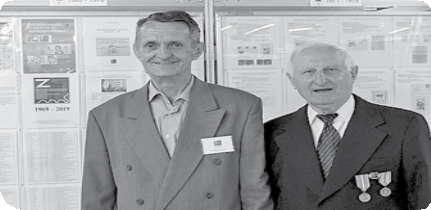 Milan a Jozef Korený17. Prestávka sa nekonala, nebolo  treba sčítavať hlasy.18. Správa volebnej komisie nebola nutná, nakoľko voľby sa uskutočnili aklamačne.19. Plán  práce  ZSF  na  ďalšie  obdobie a ďalšie smery činnosti ZSF. Novozvolený predseda ZSF RNDr. Pa- vol Lazar predstavil plán práce a ďalšie smerovanie ZSF. Poukázal na najdôle-žitejšie úlohy a priority pre nové vede-nie ZSF:a. Registrácia nových Stanov ZSFb. Zrušenie ZKF zabezpečiť v termíne do 31.12.2019, ku dňu 28. 9. 2019 vy- konať inventúry a odovzdať majetok poverenému členovi rady ZSFc. Majetok ZKF ponechať  na zvlášt- nych účtoch tak, aby sa prerozdelil na- sledovným kľúčom: 75% z neho mohli dočerpať príslušné KF a zvyšok pone- chať na rozvoj KMFd. Zosúladenie vnútrozväzových do- kumentov s novými stanovami a vo- lebným poriadkome. Aktualizácia údajov všetkých čle- nov ZSFf. Zabezpečenie finančnej stability vy- užitím rôznych finančných projektova grantov, 2% z dane z príjmov, spon- zorskég. Časopis Spravodajca ZSF pre kaž- dého člena ZSF zdarma (elektronická podoba), preklad do anglického jazyka h. Prehodnotiť spoluprácu s filatelis- tami  – nečlenmi (rôzne  filatelistickéspolky) tak, aby sa členstvo v ZSF stalopre nich atraktívne. Filatelistom dať dôvod byť členom ZSF.ch.  Vytvoriť   objektívne  podmienky a systém pre nových znalcov a porotcov i. Podporovať súťažné výstavy s víziou usporiadania medzinárodnej výstavyj. Zatraktívniť filateliu pre mládežk. Aktívna spolupráca s inými zväzmi filatelistov v nadväznosti na FEPA a FIP l. Reorganizovať novinkovú službu, knižnicu, archív a sekretariát zväzu – zásadná zmena vo fungovaní zväzum. Vyzvať všetkých členov k spolupráci.20. Návrh na uznesenieNávrh predniesol predseda návrhovej ko- misie 2. Snemu ZSF Ing. Ján Maniaček. Po  opravách  a  doplňujúcich  pripo- mienkach bolo uznesenie 33 delegát- mi (97,05 %) s hlasom rozhodujúcimschválené.Uznesenie je súčasťou tejto zápisnice.21. Novozvolený  predseda   ZSF  RNDr.Pavol  Lazar  poďakoval   za  dôveru a požiadal všetkých členov ZSF o spo- luprácu. Predsedajúci 2. Snemu ZSF ukončil rokovanie s poďakovaním za aktívny prístup na rokovaní a poprial účastníkom šťastnú cestu domov.V Trenčíne 28.9.2019Zapísali: Ing. Pavel Lauko, Miroslav ŇaršíkOverili: PaedDr. Jozef Oško, RNDr. PavolLazarUZNESENIEz 2 . Snemu ZSF konaného 28.  septembra 2019 v TrenčíneI. SNEM ZSF BERIE NA VEDOMIE:1) Správu o činnosti ZSF za volebné ob- dobie 2015 až 2019II. SNEM ZSF ScHVAľUjE:1) Správu o hospodárení ZSF v predchá- dzajúcom  volebnom  období  2015 až20192) Správu Revíznej komisie ZSF3) Stanovy a Volebný poriadok ZSF4) Výsledky volieb do orgánov ZSF: predsedu ZSF RNDr. Pavla Lazara členov Rady ZSF Ing. Zdeňka Bali- gu, RNDr. Vojtecha Jankoviča, PhD., MVDr. Milana Šajgalíka, Rastislava Ovšonku, Ing. Jozefa Vangela, CSc., MUDr. Františka Kováčikačlenov RK ZSF Ladislava Hölca, Ing. Petra Lehockého, Ing. Martina Polov- ku, PhD.5) Miroslava Ňaršíka za Čestného pred- sedu ZSF bez akýchkoľvek kompe- tencií6) Stanovenie výšky členského príspev- ku do ZSF Radou ZSFIII. SNEM ZSF UklADá:1) Vyhotoviť zápisnicu z 2. Snemu ZSF Zodpovední: Ing. Pavel Lauko a Miro- slav ŇaršíkTermín: 4. 10. 20192) Overenie zápisnice notárom Zodpovední: overovatelia zápisnice Termín: 9. 11. 20193) Vypracovať plán práce ZSF na volebné obdobie 2019-2022 zohľadnením pod-netov z diskusných príspevkov na 2. Sneme ZSFZodpovední: členovia Rady ZSFTermín: 31. 10. 20194) V  zmysle ustanovenia  §  11, ods.  1,§ 11a, ods. 1. Zákona 83/1990 Z. z. v platnom  znení doterajší a súčasný predsed ZSF oznámia príslušnému or- gánu štátnej správy schválenie zmeny stanov  a  vykonajú  všetky zákonom ustanovené úkony s tým spojené Zodpovední: RNDr. Pavol Lazar, Mi- roslav ŇaršíkTermín: 11. 10. 20195) Dokumenty z 2. Snemu ZSF uverejniť na webovej stránke ZSF a v Spravodaj- covi ZSFZodpovední: členovia Rady ZSFTermín: 11. 10. 20196) V nadväznosti  na  schválené znenie stanov ukladá zosúladiť všetky vnút- rozväzové predpisy ZSF so znením stanov a platných právnych noriem Slovenskej republiky. V prípade,  že niektoré ustanovenia vnútrozväzo- vých predpisov sú v rozpore so schvá- lenými stanovami alebo platnými právnymi predpismi  Slovenskej re- publiky, použijú sa na ich vykonateľ- nosť primerane až do ich zmeny v sú- časnosti platné znenia.Zodpovedná: Rada ZSFTermín: 31. 3. 20207) Členom Rady ZSF a RK ZSF - Miro- slav Ňaršík, Ing. Zdeněk Baliga, Ing. Miroslav   Bachratý,   Miloš   Teťuľa, Ing. Josef Rančák, Ing. Jozef Vangel,Peter Osuský pri preberaní Ďakovné- ho listu. Fotky: Miroslav Volník)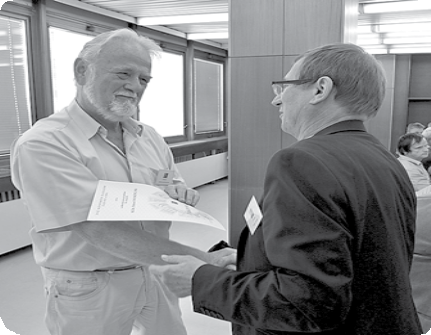 Ing. Ladislav Fekete, Ladislav Hölc, Rastislav Ovšonka, Dezider Birčák, ktorí vykonávali funkciu do 28. 09.2019 protokolárne odovzdať všetky doklady, podklady a iné súvisiace náležitosti (prístupové kódy do pois- ťovní, zmena podpisových vzorov ...), ktoré získali, vytvorili alebo prijali na základe výkonu svojej funkcie, a to v lehote do 14 dní od konania tohto snemu do rúk novozvolených členov Rady ZSF a RK ZSF.Zodpovední: podľa textuTermín: 11. 10. 20198) Vysporiadanie zrušených ZKF tak, že poslední predsedovia ZKF:RNDr. Vojtech Jankovič za ZKF Bra- tislava, Ing. Pavel Lauko za ZKF ZsR, Ing. Jozef Vangel za ZKF SsR a Ing. Zdeněk Baliga za ZKF VsR zabezpe- čia v termíne do 31. 12. 2019 fyzickú inventúru majetku, účtov a pokladní ku dňu konania tohto snemu (28. 09.2019), pričom reálny stav je v rovna- kom  termíne   povinný  vysporiadať s predsedom ZKF, prípadne ním po- vereným   členom   Rady  zodpoved- ným za hospodársku a ekonomickú činnosť ZSF formou odovzdania inventúrnych zostatkov. Hnuteľný majetok  a  drobný  hmotný  majetok sa zaradí do majetku ZSF a bude sa používať na vykonávanie činností zväzu. Finančný majetok sa prevedie na účet, resp. odovzdá do pokladne ZSF s tým, že tento bude v prospech jednotlivých ZKF osobitne evidovaný a až do konania ďalšieho snemu ZSF je ZSF povinný použiť ho až do výšky75 % výlučne na filatelistické činnosti a podujatia, ktoré musia byť v súlade so znením stanov a platných práv- nych predpisov Slovenskej republiky, ak o to písomne  požiadajú aspoň 3KF, ktoré boli členom toho - ktorého ZKF, a to až do jeho úplného vyčer- pania.  25 % týchto  finančných  pro- striedkov je ZSF oprávnený použiť výlučne pre účely vybavenia sekreta- riátu ZSF výpočtovou a kancelárskou technikou.Zodpovední: podľa textuTermín: 31. 12. 2019IV. SNEM ZSF ďAkUjE:1) Organizátorom za prípravu, priateľský a úspešný priebeh zasadania 2. Snemu ZSF2) Predsedovi, Rade a RK ZSF za vykonanú prácu vo funkčnom období 2015-20193) Inštitúciám  a orgánom,  ktoré v uply- nulom volebnom období prispievali na činnosť ZSF, osobitne MDV SR a SP, a. s.4) Aktívnym členom ZSF na všetkých zvä- zových úrovniachUZNESENIEzo zasadnutia Rady Zväzu slovenských filatelistov dňa  24 . októbra 2019 v BratislaveI. RADA ZSF BERIE NA VEDOMIE:a) informáciu o stave úkonov súvisiacich so zmenami schválenými 2. snemom ZSFb) informáciu  o  pokračujúcom  pracov- nom pomere p. Valaškovej a Köglero- vej vo zväzec) informáciu  o zvolení Ing. Baligu za podpredsedu zväzu na 1. slávnostnom zasadaní Rady dňa 28. 09. 2019d) informáciu,  že  RK nemá  zvoleného predsedue) analýzu finančnej situácie zväzu a ná- vrhy na zlepšenief ) zriadenie   inštitútu    individuálneho člena ZSF, ktorý má v kompetencii ta- jomník ZSFII. RADA ZSF ScHVAľUjE:a) rozdelenie kompetencií a oblastí pôso- benia jednotlivých členov Rady nasle- dovne:Financie – LazarEkonomika, hospodárenie, účtovníc- tvo – Valašková, Milan (sklad výstav- nej techniky)Informačno-propagačná   platforma  - Jankovič, Ovšonka, Baliga Vnútrozväzová  komunikácia  s  člen- skou základňou – Ovšonka Komunikácia s komisiami – Lazar (ko- misia znalcov), Vangel (ostatné komisie) Novinková služba – BaligaKnižnica, archív – Šajgalík, Jankovič Mládež – Vangel, Jankovič Individuálni členovia – Valašková Výstavníctvo a vystavovateľstvo – Ko- váčik, Šajgalík, JankovičMedzinárodná komunikácia a diplo- macia – Lazar, JankovičKomunikácia s mimozväzovými fila- telistickými zoskupeniami – Šajgalík, KováčikSekretariát – Lazar, Valaškováb) termín  ďalšieho  zasadnutia Rady na18. 12. 2019c) členom Realizačnej komisie Slovenskej pošty, a. s., sa namiesto doterajšieho predsedu ZSF p. Ňaršíka stáva Lazar, predseda ZSFd) ustanovenie komisií zväzu nasledovne: Komisia znalcov, Komisia mládeže, Komisia rozvoja slovenskej filatelie,Vý- stavná komisia, Mediálna komisia, Ko- misia štúdia známok a poštovej históriee) plán práce Rady pre rok 2020f ) nezmenenú výšku členského príspev- ku na  rok  2020, tak ako tomu  bolo v roku 2019 (pracovne aktívne činný člen – 17,25€, dôchodca – 8,50€, člen KMF – 1,00€)g) kompetenciu predsedovi ZSF na roko- vania a uzatváranie dohôd s jednotlivý- mi subjektmi v záujme zvýšenia finanč- ných prostriedkov v prospech zväzuh) vyhotovenie dvoch príležitostných poš- tových pečiatok pre KF Ružomberoki) za trvalého zapisovateľa tajomníka ZSFj) za trvalého overovateľa OvšonkuIII. RADA ZSF UklADá:a) pripraviť pre web fepanews informáciu o mládežníckej olympiáde Zodpovedný: JankovičTermín: 6. 12. 2019b) doplniť   informácie  na  webe  zväzu a uverejniť v Spravodajcovi informáciu o pridelených oblastiach, mailovej ad- rese a mieste pôsobenia jednotlivých členov RadyZodpovední: Ovšonka, BaligaTermín: 15. 11. 2019c) pripraviť koncepciu činnosti jednotli- vých pridelených oblastí členov Rady Zodpovední: Všetci členovia Rady Termín: 6. 12. 2019d) vypracovať inštrukciu pre odovzdáva- nie v súvislosti so zánikom ZKF Zodpovedný: BaligaTermín: 6. 12. 2019e) zabezpečiť  aktualizáciu databázy čle- nov ZSFZodpovedný: OvšonkaTermín: 6. 12. 2019f) vypracovať rozpočet zväzu pre rok 2020Zodpovedný: LazarTermín: 6. 12. 2019g) rokovať   s  kompetentnými   osobami o zmene termínu vydania / inaugu- rácie známky pri príležitosti konania mládežníckej olympiádyZodpovedný: VangelTermín: 6. 12. 2019h) pripraviť  rešerš o súčasných členoch a možných kandidátoch z členov ZSF v štruktúrach FEPA a FIPZodpovední: Jankovič, ŠajgalíkTermín: 6. 12. 2019i) pripraviť návrhy na členov zboru po- radcovZodpovední: Všetci členovia RadyTermín: 6. 12. 2019j) prerokovať s navrhnutými členmi zvä- zu ich nomináciu na funkciu predsedu komisieZodpovední:   Baliga  (Gerec),   Lazar(Bachratý, Jurkovič, Džubák)Termín: 6. 12. 2019k) zosúladenie vnútrozväzových predpi- sov so schválenými stanovami, voleb- ným poriadkom a platnými právnymi predpismi SR nasledovne:Štatút webovej stránky - Jankovič Štatút Spravodajcu ZSF - Baliga Štatút Novinkovej služby - BaligaŠtatút RR Spravodajcu ZSF - Ovšonka Štatút na udeľovanie Ceny ZSF - OvšonkaSkartačný poriadok ZSF - Valašková Smernica pre udeľovanie čestných od- znakov KM - ZSF – JankovičSmernica pre prevádzkovanie centrál- neho skladu rámov – Jankovič Smernice pre odmeňovanie porotcov - Jankovič + 1Vypracovanie  manuálu   pre  ZKF  - odovzdanie – BaligaSmernice ČO – OvšonkaVýstavný poriadok ZSF – Jankovič Organizačný poriadok ZSF - Lazar Katalóg benefitov – Jankovič Štatúty komisií – VangelŠtatút komisie znalcov - LazarSkladový poriadok – MilanÚčtovná  a  hospodárska  smernica  – ValaškováVýpožičný poriadok - ŠajgalíkTermín: 31. 3. 2020l) predložiť koncepciu pre činnosť Spra- vodajcuZodpovední: Baliga, JankovičTermín: 6. 12. 2019m)  vypracovať  spoločné  prehlásenie Rady o spoločnom postupe a smero- vaní ZSFZodpovedný: LazarTermín: 15. 11. 2019STANov yZväzu slovenských  filatelistovväz   slovenských  filatelistov  (ďalej Zväz alebo ZSF) je otvoreným záuj- movým združením filatelistov Slovenskej republiky ako aj filatelistov iných štátov starších ako 18 rokov ako aj mládeže do 18 rokov prostredníctvom krúžkov mladýchfilatelistov (ďalej len KMF).Jeho názov je odvodený, v duchu histo- rickej tradície, z názvu Zväzu slovenských filatelistických spolkov. Cieľom ZSF je pomoc pri rozvíjaní záujmov zberateľov poštových známok, celistvostí, celín, pe- čiatok a ďalších predmetov filatelistického záujmu, rozširovanie poznatkov o filatelii a jej propagácii.Zväz slovenských filatelistov je ná- stupníckou organizáciou Zväzu českoslo- venských filatelistov na základe uznesení ustanovujúceho zjazdu ZSF v roku 1969 i uznesení zjazdu Federácie českých a slo- venských filatelistov pri zániku filatelistic- kej federácie v roku 1989.Účelom   zväzu  je  prezentovať,   ako v odborných kruhoch, tak vo verejnom priestore tradíciu filatelie vo všetkých jej formách ako aj reprezentovanie najvyššej kvality odbornosti, historickej a spolo- čensko-kultúrnej funkcie a vyzdvihova- nie významu a prestíže filatelie v domá- com a medzinárodnom kontexte.Stanovy zväzu slovenských filatelis- tov vytvárajú pre organizovanú  filateliu na Slovensku základný vnútorný  právny poriadok, na základe ktorého  sú určené pravidlá činnosti ZSF v súlade s právnym poriadkom Slovenskej republiky.ČASŤ  I .Poslanie a ciele činnosti ZSFČlánok 1Poslanie a ciele ZSFPoslaním a cieľom ZSF je najmä:1. Rozvíjať   organizovanú   filateliu  na Slovensku, materiálne ju podporovať a propagovať, obhajovať oprávnené záujmy členov najmä vo vzťahu k or- gánom   štátnej   správy,  samosprávy a inštitúciám,  ktorých  činnosť  súvi- sí s filateliou a v prípade potreby, vo vzťahu k orgánom činným v trestnom konaní.2. Chrániť členov pred falšovateľmi poš- tových známok a ďalších predmetov filatelistického záujmu, spolupracovať s príslušnými štátnymi orgánmi v zá- ujme ochrany zberateľov.3. Poskytovať členom teoretické a prak- tické poznatky zo všetkých odvetví fi- latelie a pomáhať im pri zvyšovaní ich odborných znalostí najmä vydávaním odbornej literatúry, organizovaním prednášok a výstav, umožňovať dopl- ňovanie zbierok o predmety filatelis- tického záujmu usporiadaním výmen- ných schôdzí.4. Poskytovať odbornú konzultačnú po- moc členom ZSF i verejnosti vo všet- kých oblastiach filatelie a v oblastiach súvisiacich s filateliou.5. Pravidelne informovať kluby filatelis- tov a členov zväzu o činnosti riadia- ceho orgánu ako elektronickou, tak tlačenou formou.6. Venovať  sa  výchove mladých  filate- listov a poskytovať pomoc vedúcim krúžkov mladých filatelistov.7. Podporovať   filatelistické  podujatia, činnosť  orgánov  a filatelistickú tlač, a to na všetkých úrovniach.8. Spolupracovať    s   vydavateľom    slo- venských poštových cenín v rámci emisnej činnosti a uplatňovať záujmy členov ZSF, osobitne pri vytvorení optimálnych podmienok na zabezpe- čenie odberu novovydávaných pošto- vých cenín a iných produktov filatelis- tického záujmu.9. Reprezentovať   Slovenskú  republiku v Medzinárodnej  filatelistickej fede- rácii (FIP), v Európskej federácii fi- latelistických zväzov (FEPA) a iných filatelistických združeniach, zabez- pečovať spoluprácu so zahraničnými zväzmi filatelistov, s medzinárodnými filatelistickými organizáciami a vy- tvárať podmienky na účasť exponátov členov ZSF na výstavách doma i v za- hraničí.10. Šíriť poznatky o filatelii v občianskej spoločnosti a využívať filateliu na kul- túrnu  propagáciu Slovenskej republi- ky v zahraničí.11. Za súčasť  filatelie je v zmysle týchto stanov považované aj zberateľstvo po- hľadníc (filokartia) a zberateľstvo kol- kov (fiškálna filatelia).ČASŤ  II . Členstvo v ZSF Článok 2Práva a povinnosti členov1. Členom ZSF sa môže stať občan Slo- venskej republiky a občan iného štátu starší ako 18 rokov (pre maloletých jevýnimka prostredníctvo KMF) , ktorý sa písomne prihlási za člena.2. Členskú základňu ZSF tvoria členovia klubov  filatelistov, členovia krúžkov mladých filatelistov mladších ako 21 rokov, v krúžkoch mladých filatelistov a individuálni členovia.3. Členstvo vzniká na základe písomnej prihlášky do klubu filatelistov a KMF, prípadne zaslaním písomnej prihlášky k individuálnemu členstvu na sekreta- riát ZSF a dňom zaplatenia členského príspevku. Dokladom o členstve je platný členský preukaz.4. Mládež vo veku do 21 rokov môže byť členom ZSF na základe kolektívneho členstva  registrovaná  v  KMF.  Svo- je práva uplatňuje prostredníctvom vedúceho KMF a na člena KMF sa nevzťahuje  ustanovenie ods. 7, písm. a. tohto článku. To však nevylučuje možnosť, aby člen starší ako 18 rokov bol členom KF so všetkými právami a povinnosťami.5. Členstvo v ZSF zanikne vystúpením zo Zväzu, nezaplatením členského príspevku do stanoveného termínu, zrušením členstva (vylúčením) pre poškodzovanie dobrého mena ZSF, porušením stanov, alebo zväzových predpisov, alebo úmrtím člena.6. Každý člen  ZSF má  rovnaké  práva a rovnaké povinnosti s výnimkou ob- medzenia pre individuálneho člena, člena KMF a člena – občana iného štá- tu, na ktorých sa nevzťahuje ustanove- nie ods. 7, písm. a. tohto článku.7. Člen ZSF má právo:a. voliť  a  byť  volený do  orgánov  ZSF, navrhovať  kandidátov,  vyjadrovať  sa k návrhom na kandidátov. Zvoliť členaZSF do orgánu ZSF je možné len s jeho predchádzajúcim súhlasom, udelením ktorého  sa stáva takéto zvolenie pre člena ZSF záväzným,b. byť pravidelne informovaný o činnos- ti orgánov ZSF, ich hospodárení a eko- nomickej situácii ZSF,c. vyjadrovať  svoje názory ku všetkým otázkam života a činnosti orgánov ZSF a ich funkcionárov, dávať podne- ty, návrhy, žiadosti a sťažnosti na orgá- ny ZSF alebo ich funkcionárov, žiadať od nich odpoveď v lehote stanovenej vnútornými predpismi zväzu,d. zúčastňovať sa podľa svojich záujmov činnosti v odborných orgánoch ZSF alebo  v  klube  filatelistov, požiadať o radu, konzultáciu a pomoc vo filate- listickej problematike,e. zúčastňovať  sa schôdzí orgánov ZSF, ktoré prerokúvajú jeho činnosť, byť prítomný pri hlasovaní o jeho osobe, prevziať  o tom písomné rozhodnutie a odvolať sa proti nemu na príslušný orgán ZSF,f. navrhnúť vyslovenie nedôvery funkcio- nárovi ZSF alebo žiadať jeho odstúpe- nie, ak preukázateľne porušil Stanovy ZSF alebo ďalšie zväzové predpisy,g. získať   členskú  prémiu,   ak  uhradil členský príspevok v stanovenom ter- míne a ak je takáto prémia vydaná.8. Člen ZSF je povinný:a. dodržiavať Stanovy ZSF a riadiť sa ďalšími zväzovými predpismi,b. svedomite  a  zodpovedne  vykonávať zverenú funkciu a zodpovedať sa zo svojej činnosti,c. platiť v stanovenom termíne a v urče- nej výške členské príspevky,d. obhajovať záujmy ZSF.9. Člen ZSF, ktorý porušil Stanovy ZSF alebo ďalšie zväzové predpisy, môže byť  napomenutý,  odvolaný  z  funk- cie, alebo vylúčený zo ZSF. Proti roz- hodnutiu  orgánu sa môže odvolať na vyšší orgán  ZSF do 30 dní  od jeho doručenia. Proti rozhodnutiu  vyššie- ho orgánu nie je prípustné odvolanie. Člen ZSF môže požiadať o preskúma- nie rozhodnutia príslušný súd za pod- mienok ustanovených v osobitnom predpise.10. Uznesením orgánu ZSF je možné po- veriť člena plnením úloh len s jeho predchádzajúcim súhlasom, udelením ktorého sa stáva takého uznesenie pre člena ZSF záväzným.ČASŤ  III . Organizačná štruktúra ZSF Článok 3Individuálny člen1. Záujemca  o  členstvo  v  ZSF, ktorý inak nemá záujem pôsobiť v štruktú- rach ZSF, môže zaslať individuálnu prihlášku na sekretariát ZSF a za- platiť členský príspevok, čím sa stáva členom ZSF, avšak s obmedzenými právami spočívajúcimi v nemožnosti uplatňovania ustanovenia čl. 2., ods. 7, písm. a. týchto stanov.Článok 4kluby filatelistov1. Základnými  organizáciami  ZSF  sú kluby filatelistov (ďalej len KF).2. Klub filatelistov ZSF sa zakladá ak mi- nimálne 4 záujemcovia prejavia záu- jem o členstvo v ZSF.3. KF  zabezpečuje najmä  podmienky pre činnosť členov, propaguje zbe- rateľstvo  poštov ých známok a inýchpredmetov filatelistického záujmu, pomáha  členom  pri  tvorbe  zbierok a  exponátov,  zabezpečuje  získava- nie noviniek a sprostredkúva podľa svojich možností aj ďalšie služby. Or- ganizuje  v ýstav y,  prednášky,  semi- náre, zriaďuje KMF, vedie evidenciu členov KF a KMF, informuje členov o zväzov ých podujatiach a podľa po- treby a možností zriaďuje knižnicu, archív a vedie kroniku KF. KF spo- lupracujú a koordinujú  svoje aktivi- ty s orgánmi verejnej správ y a inými občianskymi združeniami  v mieste a blízkom okolí.4. KF sa môžu združovať podľa záujmu, ale vystupujú ako KF podľa týchto Stanov.5. Najvyšším  orgánom   KF  je  členská schôdza, ktorú zvoláva výbor KF pod- ľa potreby, minimálne však jedenkrát ročne, a ktorá:a. rozhoduje   o  bežných  záležitostiachKF,b. zriaďuje a ruší KMF,c. určuje   výšku  klubového  príspevku a  spôsob  jeho  použitia,  prerokúva a schvaľuje správu výboru za uplynulé obdobie, rozpočet a hospodárenie KF,d. kontroluje prácu výboru KF,e. rozhoduje  o zániku, rozdelení alebo zlúčení s inými KF,f. rozhoduje   o   záujmovom   združení s iným KF, prípadne inej forme spolu- práce KF, alebo jej členov s inými sub- jektmi, a to ako v Slovenskej republike, tak v zahraničí,g. rozhoduje o použití vlastného majetku, h. navrhuje  Revíznej komisii ZSF kan- didátov  na  udelenie ocenení, ako ajdisciplinárnych postihov ZSF,i. schvaľuje plán činnosti KF na nasledu- júce obdobie.6. KF zvoláva minimálne  raz  za  štyri roky výročnú členskú schôdzu, ktorá najmä:a. volí minimálne  trojčlenný výbor KF na štvorročné obdobie, ktorý v období medzi výročnými členskými schôdza- mi riadi činnosť KF,b. volí revízora KF na štvorročné obdo- bie, ktorý osobitne kontroluje hospo- dárenie KF a činnosť výboru KF,c. volí delegátov KF na Snem ZSF, a to v počte podľa rozhodnutia Rady ZSF,d. navrhuje kandidátov do Rady a Revíz- nej komisie ZSF, odborných  komisií ZSF a Poradného zboru,e. navrhuje znenie klubových predpisov a tieto predkladá na schválenie Rade ZSF.Článok 5Odborné komisie ZSF1. Odborné   komisie  ZSF  ustanovuje Rada ZSF pre jednotlivé úseky filate- lie, činnosti ZSF a mládežnícku fila- teliu.2. Úlohou odborných komisií ZSF je roz- víjať prednáškovú, vzdelávaciu, publi- kačnú, propagačnú, poradenskú a me- todickú činnosť v príslušnom odbore filatelie alebo úseku činnosti ZSF.3. Záujemcom o porotcovskú a znaleckú činnosť komisie poskytujú odbornú pomoc pri ich príprave na tieto čin- nosti.4. Odborná   komisia   navrhuje   znenie svojho štatútu, prípadne iných vnú- torných predpisov súvisiacich s čin- nosťou komisie a tieto predkladá na schválenie Rade ZSF.Článok 6Snem ZSF1. Najvyšším  samosprávnym  orgánom ZSF je snem ZSF zložený z delegátov KF zvolených na výročnej členskej schôdzi KF. Zvoláva ho Rada ZSF je- denkrát za štyri roky. Snem ZSF tvoria zvolení delegáti KF. Náklady na účasť delegátov snemu hradí ZSF, ak Rada ZSF nerozhodne inak.2. Snem je uznášaniaschopný, ak je prí- tomná nadpolovičná väčšina zvole- ných delegátov. Pokiaľ nie je prítomná nadpolovičná väčšina zvolených de- legátov, koná sa snem v náhradnom termíne o pol hodinu neskôr. Tento je uznášaniaschopný ak je prítomných aspoň jedna štvrtina všetkých dele- gátov, musí sa však riadiť programom pôvodného snemu. V prípade, ak nie je snem uznášaniaschopný ani v náhrad- nom termíne, je Rada povinná zvolať snem v inom náhradnom termíne.3. Snem ZSF najmä:a. prerokúva  a  schvaľuje  Stanovy ZSF, ich zmeny a doplnky,b. prerokúva a schvaľuje správu o plne- ní hlavných smerov činnosti, správu o činnosti Rady ZSF a správu Revíznej komisie ZSF,c. prerokúva  a schvaľuje  hlavné smery činnosti ZSF na budúce funkčné ob- dobie,f. volí a odvoláva predsedu ZSF a ďalších členov Rady ZSF,g. volí a odvoláva členov Revíznej komi- sie ZSF,h. uznáša sa o zániku ZSF a použití jeho majetku,i. rozhoduje o spôsobe stanovenia výšky členských príspevkov.4. Správa o činnosti za uplynulé obdo- bie obsahuje najmä plnenie hlavných smerov činnosti ZSF, hospodárenie ZSF a jeho vrcholných orgánov s fi- nančnými prostriedkami a majetkom ZSF.5. Vo výnimočných prípadoch,  súvisia- cich s ohrozením podstaty a existencie zväzu, môže byť zvolaný aj Mimoriad- ny snem ZSF, a to na základe rozhod- nutia Rady ZSF, odôvodneného návr- hu  Revíznej komisie alebo písomnej žiadosti aspoň  25 % všetkých členov ZSF. Mimoriadny  snem ZSF zvoláva Rada ZSF do šesť mesiacov od doru- čenia žiadosti. Náklady na účasť dele- gátov na mimoriadny snem hradia vy- sielajúce KF, ak Rada ZSF nerozhodne inak.Článok 7Rada ZSF1. Najvyšším výkonným  orgánom  ZSF medzi snemami ZSF je sedemčlenná Rada ZSF zvolená snemom ZSF na ob- dobie štyroch rokov. Schádza sa naj- menej štyrikrát do roka.2. Členmi  Rady ZSF sú  predseda  ZSF a ďalší šiesti zvolení členovia. Rada zo svojich členov volí podpredsedu.3. Rada ZSF najmä:a. zabezpečuje plnenie hlavných smerov činnosti ZSF,b. spracúva a schvaľuje plán činnosti ZSFna kalendárny rok,c. schvaľuje rozpočet ZSF na kalendárny rok,d. schvaľuje  a mení Organizačný poria- dok ZSF, Výstavný poriadok ZSF, šta- túty komisií a všetky ďalšie  zväzové predpisy,e. zriaďuje sekretariát ZSF, schvaľuje ne- vyhnutný počet jeho zamestnancov vrátane  ich  odmeňovania,  prípadne v súlade so Zákonníkom práce uzatvá- ra a ukončuje pracovný pomer. Sekre- tariát ZSF riadi predseda ZSF,f. menuje a odvoláva tajomníka, hospo- dára a správcu skladu výstavného za- riadenia ZSF, vrátane ich odmeňova- nia, prípadne v súlade so Zákonníkom práce uzatvára a ukončuje ich pracov- ný pomer,g. zabezpečuje   informovanosť    členovZSF,h. zriaďuje a riadi odborné komisie, prí- padne ďalšie orgány ZSF,i. menuje a odvoláva predsedov odbor- ných komisií ZSF,k. zabezpečuje podmienky pre publikač- nú činnosť členov ZSF,l. na základe podnetov KF, Revíznej komisie a vlastného uváženia udeľuje zväzové vyznamenania a ocenenia, ako aj disciplinárne postihy,m. schvaľuje   kandidátov   na  zástupcov ZSF do medzinárodných filatelistic- kých organizácií,n. zabezpečuje filatelistické výstavy v SR, o. zabezpečuje spoluprácu  so zahranič- nými filatelistickými zväzmi a medzi- národnými  filatelistickými organizá-ciami,p. zabezpečuje vydávanie zväzového ča- sopisu a aktualizáciu webovej stránky ZSF,r. je najvyšším odvolacím orgánom zvä- zu, s výnimkou rozhodnutí Revíznej komisie, týkajúcich sa kontrolnej, re- víznej a dozornej činnosti Rady ZSF, voči rozhodnutiu  ktorého  nie je prí- pustný opravný prostriedok.Článok 8Revízna komisia ZSF1. Snem ZSF volí trojčlennú Revíznu ko- misiu na štyri roky. Revízna komisia zasadá najmenej dvakrát do roka.2. Revízna komisia:a. kontroluje  činnosť   ZSF  a  všetkých orgánov zväzu, vykonáva pravidelnú ročnú revíziu finančnej a hospodár- skej činnosti a kontroluje majetok ZSF,b. prešetruje všetky sťažnosti a návrhy na disciplinárne postihy a vydáva o nich rozhodnutia,c. posudzuje  a  Rade navrhuje  zväzové ocenenia a vyznamenania,d. rieši všetky spory vo zväze a vydáva o nich rozhodnutia,e. vyslovuje návrh  na  nedôveru  RadeZSF alebo jej jednotlivým členom,f. dozerá  na  dodržiavanie  Stanov ZSFa ďalších zväzových predpisov,g. vykonáva  raz   ročne   inventarizáciu majetku ZSF.3. O svojej činnosti Revízna komisia in- formuje a zistenia, návrhy, odporúča- nia a rozhodnutia predkladá prísluš- ným orgánom ZSF.4. Revízna komisia volí zo svojho stredu predsedu. Predseda alebo ním pove- rený člen Revíznej komisie má právo a povinnosť zúčastňovať sa na zasada- niach Rady ZSF s poradným hlasom.5. Revízna komisia je povinná pozvať na každé svoje zasadnutie člena Rady.6. Vo svojej činnosti sa Revízna komisia riadi Stanovami ZSF, ako aj všetkými ďalšími zväzovými predpismi a vše- obecné záväznými právnymi predpismi.7. Voči rozhodnutiam  Revíznej komisie je možné podať  odvolanie Rade ZSFs výnimkou uvedenou v časti III., čl.7., ods. 3, písm. r.Článok 9Poradný zbor1. Poradný zbor je poradným  orgánom zväzu, ktorý pomáha najmä metodic- ky usmerňovať činnosť zväzu.2. Členov   poradného    zboru    menuje a odvoláva Rada ZSF, obvykle zo za- slúžilých, dlhoročných  členov zväzu s	funkcionárskymi    skúsenosťami, z významných odborníkov a z úspeš- ných vystavovateľov.3. Funkcia  člen  Poradného  zboru  má charakter čestnej funkcie s poradným hlasom na zasadnutiach Rady a Revíz- nej komisie ZSF, prípadne iného orgá- nu zväzu, na ktorý je člen Poradného zboru prizvaný.4. Počet členov Poradného  zboru je va- riabilný a členstvo v Poradnom zbore nie je časovo obmedzené.Článok 10Sídlo ZSF1. Sídlom ZSF je hlavné mesto SR Brati- slava, Radlinského 9, Staré mesto, PSČ812 11.2. Symbolika ZSF podľa registra ochran- ných známok Úradu priemyselného vlastníctva Slovenskej republiky  OZ210607.3. IČO: 00178039; DIČ: 2020795557ČASŤ  I v.Majetok a zásady hospodárenia ZSFČlánok 111. Príjmy ZSF tvoria najmä:a. členské príspevky,b. príjmy    z   výstavných,   kultúrnych a spoločenských podujatí ZSF,c. výnosy z publikačnej činnosti, d. dotácie, subvencie a dary,e. príjmy z vlastnej činnosti, f. iné.2. Majetok ZSF tvoria všetky nehnuteľné a hnuteľné veci, ako aj finančné pro- striedky orgánov ZSF. Majetok KF, ktorý si samy nadobudli,  zostáva vo vlastníctve KF.3. Za správu majetku  a za hospodáre- nie zodpovedajú orgány ZSF v rámci svojej pôsobnosti. Riadia sa právnymi predpismi, ktoré platia na túto oblasť. Revízor KF a Revízna komisia ZSF vykonávajú raz ročne inventarizáciu svojho majetku. O výsledku informujú príslušný orgán.4. V prípade zániku KF alebo ZSF sa vy- koná likvidácia v zmysle všeobecne záväzných právnych predpisov.ČASŤ  v.Spôsob konania v mene ZSFČlánok 12Štatutárny orgán1. ZSF je právnickou osobou podľa prís- lušných právnych predpisov.2. Štatutárnym orgánom ZSF je predseda ZSF, ktorý v mene ZSF koná a podpi- suje samostatne. Ak osobitné právne alebo vnútorné  zväzové predpisy vy- žadujú pri právnych úkonoch podpisy dvoch  funkcionárov  ZSF,  podpisu- jú tieto právne úkony predseda ZSF a podpredseda ZSF alebo tajomník ZSF. Právne úkony sa môžu uskutoč- ňovať len v súlade s uznesením Rady ZSF.3. Predseda výboru KF je reprezentan- tom KF a nie je štatutárnym orgánom, nakoľ ko KF nemajú právnu subjekti-SlOVENSká ZNáMkAvitu. V čase jeho neprítomnosti  plní túto funkciu poverený funkcionár KF. Ak osobitné predpisy vyžadujú podpi- sy dvoch funkcionárov KF, podpisuje ich predseda výboru KF a poverený funkcionár KF.ČASŤ  v I .Spoločné a záverečné ustanoveniaČlánok 13Hlasovanie a nezlučiteľnosť funkcií1. Voľ by všetkých funkcionárov orgánov zväzu sa uskutočňujú obvykle na zák- lade tajného hlasovania, pokiaľ opráv- nená osoba, ktorou je člen orgánu, volebnej komisie alebo delegát snemu, nenavrhne verejné hlasovanie a prís- lušný orgán zväzu takéto hlasovanie neschváli.2. Rozhodovanie volených orgánov ZSF je možné len za účasti nadpolovičnej väčšiny ich členov (delegátov). Pre snem v náhradnom termíne toto usta- novenie neplatí. Uznesenie je platné, ak za jeho prijatie hlasovala nadpo- lovičná väčšina prítomných členov (delegátov)  orgánu  ZSF. Hlasovanie o uzneseniach je verejné.3. Nezlučiteľná je funkcia:a. predsedu orgánu s funkciou tajomní- ka toho istého orgánu,b. člena orgánu s funkciou v kontrolnej zložke tohto orgánu.4. Pri voľ bách do orgánov ZSF sa postu- puje podľa Volebného poriadku ZSF, ktorý je súčasťou platných stanov ZSF.5. V prípade, že snem zruší na základe zmien  stanov  akúkoľvek  organizač- nú zložku alebo orgán zväzu, dovte- dajší predseda zrušenej organizačnej zložky alebo orgánu zväzu, prípadne snemom poverená osoba sa automa- ticky stáva de facto likvidátorom tej- to organizačnej zložky alebo orgánu zväzu a je povinný všetky úkony a vy- sporiadanie s tým spojené ukončiť do troch mesiacov od rozhodnutia snemu o zmene stanov.Článok 14Platnosť a účinnosťZmena Stanov ZSF bola schválená na2. Sneme ZSF dňa 28. 9. 2019 v Trenčíne a nadobúda platnosť a účinnosť okami- hom schválenia. Zmena Stanov ZSF je vzatá na vedomie Ministerstvom vnútra Slovenskej republiky dňa 0.0.2019 pod číslom spisu .................................Emisný plán slovenských poštov ých známok na  rok 2020Vysvetlivky skratiek:TL	- tlačový listUTL  - upravený tlačový listHA 	- hárček k	- kupónFDC  - obálka prvého dňa vydaniaZmena emisného plánu vyhradená!V    emisnom    pláne    (aktualizovaný k 13. 11. 2019) neuvádzame číslo emisie, lebo to bude priradené až pri vydaní emi- sie. Tiež neuvádzame počet FDC pre jed- notlivé emisie, lebo ku každej známke je naplánované vydanie jednej FDC.- redakcia -Z klUBOV A REGIóNOV100  rokov slovenského gymnázia Jána Kollára v Báčskom Petrovci Joze f Korenýlovenské  gymnázium   v  Báč- skom  Petrovci  začalo  pôsobiť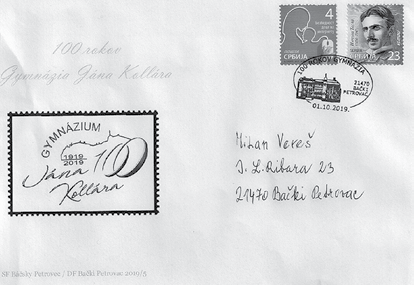 1. októbra  1919, keď petrovský evanjelický  kňaz  Samuel  Štarke ako predseda kuratória slávnostne uviedol do úradu prvých predná- šateľov. Gymnázium  najprv  pra- covalo v „štátnej škole“ i v súk- romnom  dome Pavla Boldockého. Prvé obdobie pôsobenia gymnázia (1919 - 1924) bolo v znamení kon- štituovania  gymnaziálneho  živo- ta, riadneho  profesorského  zborua výstavby osobitnej budovy gymnázia, keďže začiatkom mája 1922 prišlo z Beleh- radu oznámenie, že ak do začiatku budúce- ho školského roku gymnázium nebude mať vystavanú  svoju budovu,  bude  zatvorené a že „Belehrad nemieni zatiaľ ničím pri- spieť k stavbe budovy“. K zániku gymnázia predsa  nedošlo,  lebo budova  bola v roku1923 postavená i to z vlastných dobrovoľ- ných príspevkov, za finančnej pomoci vlá- dy ČSR a Slovákov zo zámoria a v značnejmiere  vlastnou  dobrovoľnou  prácou  Pet- rovčanov.Ústredné oslavy storočnice gymnázia za- čali 27. septembra a pokračovali do 30. sep- tembra 2019, kedy bolo vedecké sympózium na tému 100 rokov Gymnázia v Báčskom Pet- rovci. Podujatie pokračovalo 1. októbra 2019 radom  akcií a otvorením  viacerých výstav. Osláv  storočnice   najstaršieho   slovenského gymnázia  pôsobiaceho  v zahraničí,  Gym- názia  Jána  Kollára  so  žiackym  domovom v srbskom Báčskom Petrovci, kto-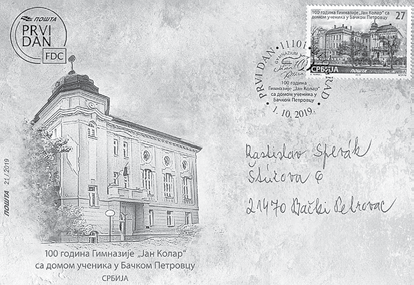 rého bránami prešlo viac ako 4600 maturantov,  sa zúčastnila štátna tajomníčka Ministerstva školstva, vedy,  výskumu  a  športu  Sloven- skej republiky Oľga Nachtmanová. Súčasťou osláv bolo aj odhalenie sochy Jána Kollára a otvorenie historickej izby v rámci gymnázia. Štátna tajomníčka  Oľga Nachtma- nová odovzdala riaditeľke gymná- zia Anne  Medveďovej knižný dar pre  knižnicu  gymnázia.  Osláv saZ klUBOV A REGIóNOVmedzi inými zúčastnili aj bývali veľvyslanci SR Igor Furdík, Miroslav Mojžita, Igor Ven- cel a predseda Ústavu pre kultúru vojvodin- ských Slovákov JUDr. Ján Varšo, CSc. K osla- vám storočnice prispela aj srbská pošta, ktorá vydala 1.10.2019 poštovú  známku  a FDC, na ktorej je budova gymnázia. Spolok filate- listov v Báčskom Petrovci vydal ilustrovanú obálku a 1.10.2019 pošta v Báčskom Petrovci používala príležitostnú poštovú pečiatku, na ktorej je budova gymnázia. Na vydaní pošto-vej známky má zásluhu Ivan Tangl z Nové- ho Sadu a Rastislav Spevák, podpredseda  SF v Báčskom Petrovci. Je len škoda, že nebolo spoločné vydanie poštovej známky so Slo- venskou republikou. Gymnáziu Jána Kollára želáme úspešnú činnosť, aby ďalšiu storočni- cu v hojnom počte navštevovala mlaď našich dolnozemských Slovákov.Prameň: www.jankollar.org, kulpin., net: Samuel Bodický, Ladislav Čani, Kata- rína Pucovská a Zuzana Pavelcováo drotároch a drotárst ve  trochu inakMgr. Ján Mičkaajskôr  jedna  spomienka.  Za môjho detstva som býval v starej trnavskejulici, kde raz či dvakrát v mesiaci prechá- dzal drotár s drevenou krošňou na chrbte. V nej mal skrútenú tabuľu pozinkovaného plechu a pod ňou akúsi zásuvku s kladi- vom, želiezkom, nožnicami na plech, drô- tom a nitmi. Chodiac po ulici, vykrikoval:„Hrnce drótovať, flekovať!“ Gazdinky vy- biehali z domu a doniesli deravé hrnce, kas- tróly alebo plecháče, ktoré bolo treba opra- viť. Šetrilo sa, nie ako dnes, keď je hrniec deravý, ide do kontajneru s domovým od- padom. Drotár si sadol na krošňu - truhlík, vystrihol dva kruhové „f ľaky“ – vytvaroval jeden zvnútra a druhý zvonka hrnca a ši- kovne ich znitoval. Pozorovali sme ho ako deti so záujmom, iba som nechápal, prečo ma otec, keď som niečo vyviedol, občas vy- hrešil: „Ty truhlík oknárov!“ – keď v ňom bolo toľko zaujímavých vecí.Na to všetko som si spomenul až hod- ne neskôr, keď som bol so svojimi deťmi z  krúžku  na  finále filatelistickej olym- piády  v  Belušských Slatinách, keď  sme v sprievodnom programe navštívili zámok Budatín s expozíciou slovenského drotár-stva. Už predtým si deti vo voľnom čase našli v kope skartu niekoľko známok čsl. emisie z r. 1972 Slovenské ľudové drotár- ske remeslo a umenie s lokomotívou, lie- tadlom, kohútom a ďalšími zvieratami vytvorenými dômyselne z pokrúteného drôtu.  Alebo v tomto  roku  bola vydaná Veľkonočná známka aj plánovaná znám- ka k Vianociam - drotársky výrobok drôtené kuriatko a srdiečko. A spomenul som si, že v zbierke pohľadníc mám kdesi kartu I. drotárskej výstavy v Dlhom Poli. Na adresnej strane sú vylepené 2 znám- ky – prezidenta Slovenského štátu J. Tisu a A. Hlinku s príležitostnou červenou pečiatkou autopošty I. výstava drotárstva a jeho národopisu 18. VIII. 1940. Najnovší katalóg Slovensko 1939 – 1945 uvádza túto pečiatku s rozlišovacími písmenami a, b, ale tá „moja“ karta je s pečiatkou rozl. pís- menom e, čo zrejme značí, že asi existujú aj pečiatky s písmenom c, d, ktoré „odpo- čívajú“ ešte v zabudnutých filatelistických zbierkach. Na webovej stránke obce Dlhé Pole z okresu Žilina neďaleko Kysuckého N. Mesta som zistil, že v obci majú pa- mätnú  izbu  venovanú  drotárstvu,  ktoráSPOlOČENSká kRONIkAsa zaoberá históriou výrobkov slovenské- ho drotárstva a ľudí obce, ktorí sa venujú tomuto ľudovému remeslu a umeniu. Izbu navštívil aj vtedajší slovenský prezident J. Tiso a neskôr aj prezident Slovenskej re- publiky Ivan Gašparovič. Drotárstvo je od r. 2017 zapísané v Reprezentatívnom zo- zname nehmotného kultúrneho dedičstva Slovenska a jeho dokumentácia o ochrane drotárstva je v Považskom múzeu v Žiline.Žiaľ,  ale s drotárstvom  súvisia aj nie- ktoré tragické udalosti. Po vzbure vojakov náhradného práporu 71. pešieho trenčian- skeho pluku, ktorý mal preto mierne han- livý prívlastok „drotársky“, lebo ho na 80%tvorili Slováci, na sklonku 1. svetovej vojny v srbskom Kragujevci popravili začiatkom júna 1918 44 slovenských vojakov. Označe- niu Slovákov za „drotárov“ vandrujúcich svetom sa nevyhli ani niektorí významní politici, história zaznamenala výrok T. G. Masaryka na adresu Milana Rastislava Šte- fánika, že ‚tenhle malý slovenský dráteník otevíral mne a Benešovi dveře‘. V roku 100. výročia tragickej smrti M. R. Štefánika sa dostatočne zhodnotila jeho činnosť vedca, diplomata a vojaka, ako aj jeho zásluhy pri vzniku Československa, ktoré tak majú ďaleko od podobného, zovšeobecňujúceho a znevažujúceho výroku na adresu národa.ňa  25.augusta  2019  po dlhej  a  ťažkej   nemocivo veku 87 rokov odišiel do domu nebeského Otca Jozef Oravec. Narodil sa 28. apríla1932 v Chocholnej v okrese Trenčín. V OÚNZ Trenčín pracoval na pľúcnom oddelení a tiež ako röntgenový laborant na centrálnom röntgene. Bol členom ZČSF a ZSF. ZbieralNáš  rovvýboru. Pri organizovaní fi- latelistických výstav Laugari- cio - 1998, Laugaricio - 2000, Laugaricio - 2003 a Laugari- cio - 2010 bol členom revíznej komisie. Na 2. konferencii Zs KV ZSF v Trenčíne 20.2.1982 bol zvolený za člena revíznej komisie a na 3. konferencii Zs KV ZSF 26.5.1984 bol zvo- lený za náhradníka  KV. Zaznámky Česko - Slovenska a Slovenska.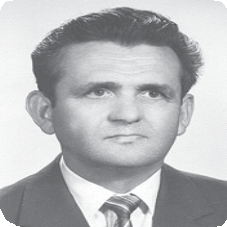 Vo výbore KF 52 - 10 vykonával dlhodo- bo funkciu novinkára po Ernestovi Te- sárovi (1890 - 1985). Jeho spolupráca so sekretariátom ZSF bola príkladná. Bol or- ganizátorom nedeľných a celoslovenských výmenných stretnutí. Pri organizovaní Národnej filatelistickej výstavy Laugaricio- 1979 a Krajskej filatelistickej výstavy dru- žobných krajov (Brno, Halle, Györ, Zielona Góra a Trenčín) 1990 bol členom technic- kého odboru a XIV. Dní filatelie Slovenska v roku  1997 bol  členom  organizačnéhosvoju aktívnu prácu v klube a KV mu bol v roku 1986 udelený Zlatý čestný odznak ZSF. Rozlúčka so zosnulým bola dňa 5.sep- tembra 2019 v Dome smútku Trenčín Juh. Odišiel jeden z pilierov Klubu filatelistov52 - 10 Trenčín. V mene výborov oboch klubov v Trenčíne ďakujem Ti, Jozef, za statočnú prácu, na ktorú nikdy nezabud- neme. Nech Ti je zem slovenská ľahká. Odpočívaj v pokoji s nádejou na večné stretnutie. Česť Tvojej pamiatke!Jozef Korený- Čestný predseda KF 52 - 19 TrenčínR ada a revízna  komisia Z SFRNDr. Vojtech Jankovič, PhD.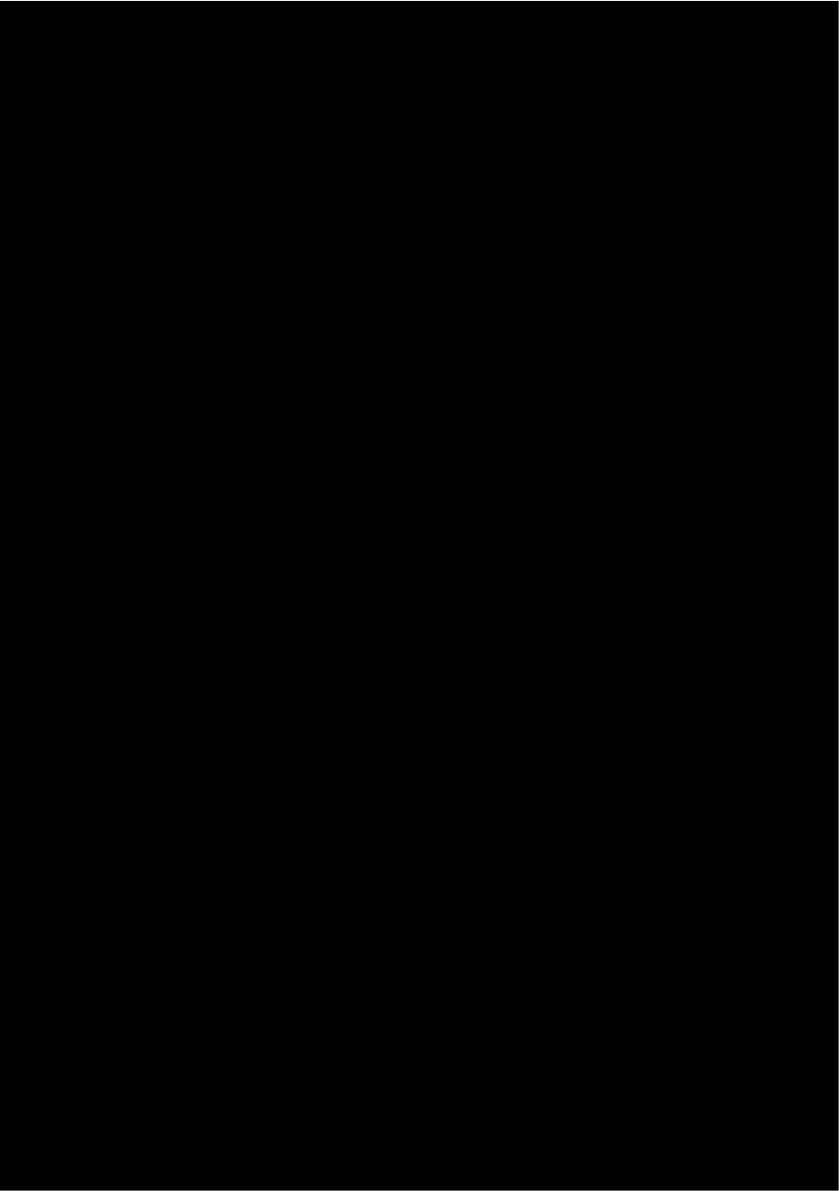 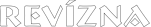 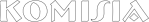 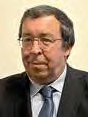 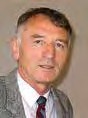 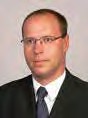 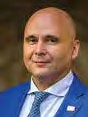 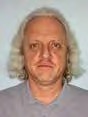 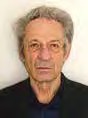 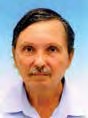 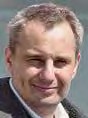 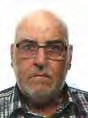 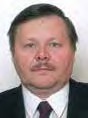 člen Rady ZSF medzi-národnákomuni- kácia a diplomacia, výstavníctvoa vystavovateľstvo, mládež, informačno-propagačná platfor- ma, knižnica, archívvojtech.jankovic@gmail.comKF 51 – 28 BratislavaMUDr. František Kováčikčlen Rady ZSF výstav-níctvoa vysta- vovateľstvo, komunikácia s mi- mozväzovými filatelistickýmizoskupeniami mudrfero222@gmail.com KF 53 – 10 Dolný KubínLadislav Hölc členRevíznejkomisieZSFladislav.holc@gmail.comKF 53 – 53 Banská BystricaRNDr. Pavol Lazar predseda ZSFsekretariát, finan- cie, medzinárodná komunikáciaa diplomacia, komunikácia s ko- misiou znalcovlazar@equisinvest.skKF 51 – 34 BratislavaRastislavOvšonka člen Rady ZSF vnútrozväzová komunikácias členskou základ-ňou, informač- no-propagačná platformarastislav.ovsonka@gmail.comKF 54 – 17 PopradIng. Jozef Vangel, CSc.člen Rady ZSFmládež, komunikácia s komisiami(okrem komisie znalcov)jozef.vangel3@gmail.comKF 53 – 58 ŽilinaIng. PeterLehocký člen Revíznej komisie ZSFpeter.lehocky@stonline.skKF 54 – 01 KošiceIng. Zdeněk Baligapodpredseda ZSFnovinková služba, informačno--propagačná platforma baliga.z@slovanet.sk KF 54 – 12 KežmarokMVDr. Milan Šajgalíkčlen Rady ZSF výstav-níctvoa vysta- vovateľstvo, komunikácia s mi- mozväzovými filatelistickými zoskupeniami, knižnica, archívmilan.sajgalik@gmail.comKF 52 51 NitraIng. Martin Polovka, PhD.člen Revíznej komisie ZSFmartin.polovka@gmail.comKF 51 – 09 Bratislava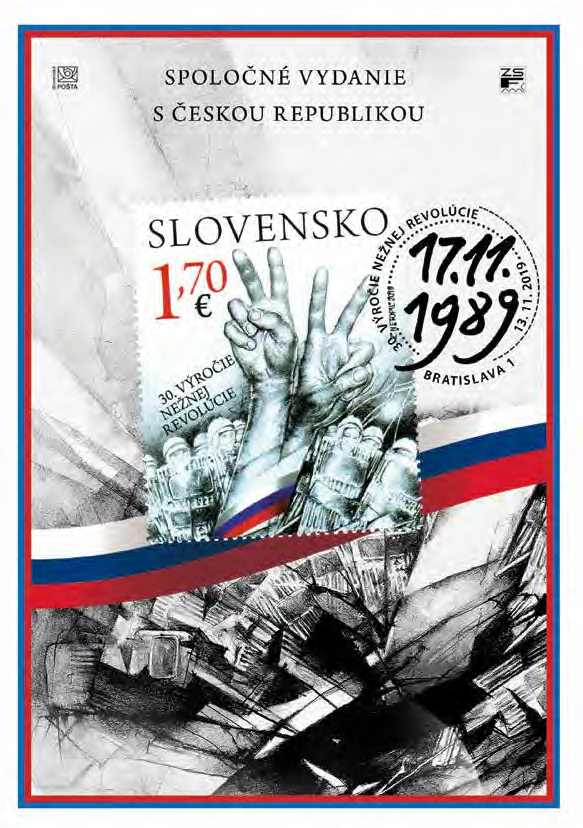 Dátum vydaniaNázov emisieNominálna hodnotaForma tlPočet na tl17.1.202075. výročie tragických udalostí v obciach Ostrý Grúň a Kľak1.90 €UTL1014.2.202075. výročie Organizácie Spojených národov0.75 €TL3528.2.2020100. výročie založenia Slovenského národného divadlaT2 50gTL3013.3.2020Veľ ká noc 2020: tradičná slovenská modrotlačT2 50gTL5031.3.2020Osobnosti: Andrej Sládkovič (1820 – 1872)1.00 €TL5016.4.2020EUROPA 2020: Dávne poštové trasy – Magna Via1.20 €UTL830.4.2020Osobnosti: Maximilián Hell (1720 – 1792)T2 50gTL25+25k7.5.2020XXXII. letné olympijské hry v Tokiu0.80 €TL5018.5.2020Spol. vyd. s Poľskom: 100. výr. narodenia pápeža Jána Pavla II. (1920–2005)1.70 €UTL6+6 k1.6.2020Filatelistická olympiáda0.65 €TL5017.6.2020Ochrana prírody: Botanická záhrada UPJŠ v Košiciach – magnólia veľ kokvetá2.80 €HA14.7.20201150. výr. ustanovenia sv. Metoda za panónskeho a veľ komoravského arcibiskupa2.10 €HA124.7.2020XVI. letné paralympijské hry v Tokiu0.80 €TL244.9.2020Krásy našej vlasti: Kaštieľ Vodný hrad v Šimonovanoch1.00 €UTL618.9.2020150. výročie založenia Spolku sv. Vojtecha v Trnave1.55 €UTL1020.10.2020UMENIE: Ferdinand Katona (1864 – 1932)1.70 €UTL420.10.2020UMENIE: Ladislav Vychodil (1920 – 2005)1.70 €UTL413.11.2020Vianočná pošta 2020T2 50gTL5013.11.2020Vianoce 2020: tradičná slovenská modrotlačT2 50gTL5025.11.2020Spoločné vydanie s Nemeckom, Rakúskom a Maďarskom: Dunajský Limes1.70 €UTL504.12.2020Deň poštovej známky: Vladimír Machaj (1929 – 2016)0.80 €TL30+30k